LO – To be able to describe probability as a numerical measure.Complete the Simple Probability task on Mymaths.Answer the following questions.1)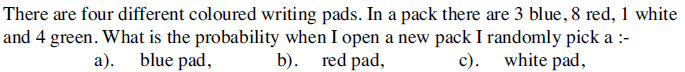 2)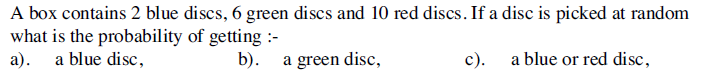 3)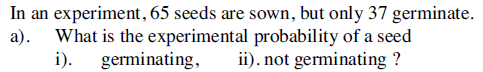 4)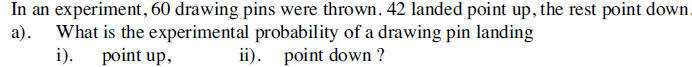 5) 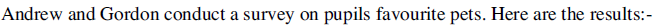 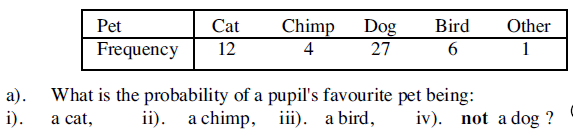 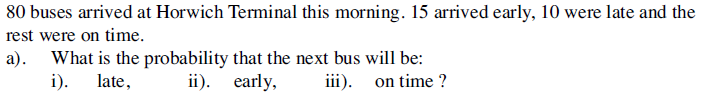 6)